Friedberger Tenniswintercup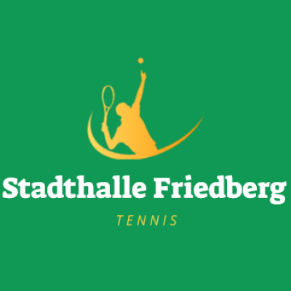 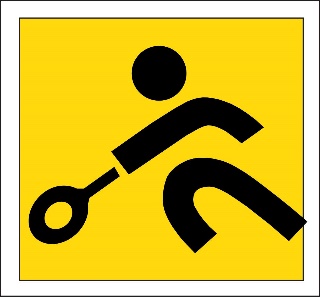 Sie Setzliste ist nach geschätzter ITN Spielstärke zu reihen!Die Anmeldung ist verbindlich, da die Gruppeneinteilung nach Anmeldeschluss fixiert wird und über die ganze Spielzeit gültig ist. Die Wettspielordnung und die Spielerlisten werden auf der Homepage des Friedberger Wintercups abrufbar sein.

 Das ausgefüllte Word-Formular bitte bis spätestens 26. September per E-Mail an holger.burndorfer1@a1.net senden.Bewerb 
(Gold, Silber, Bronze):Teamname/Verein:MannschaftsführerIn:Mobiltelefon:eMail:SpielerVornameNachnameITN Einschätzung12345678